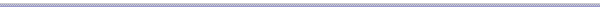 KÉ 26815/2014: „144 fő elítélt fogvatartott befogadására alkalmas új körletépület építése az Állampusztai Országos Büntetés-végrehajtási Intézet solti objektuma területén”közbeszerzési eljárás módosítását.Szerződő felek megnevezése: BvOP - Rózsaép Kft. (4400 Nyíregyháza, Tünde u 12. adósz. 11498874-2-14 cg. 15-09-064767, hogy a teljesítés szerződésszerű volt-e, a szerződést ajánlatkérő késedelmes, és hibás teljesítés okán felmondta a szerződés teljesítésének az ajánlatkérő által elismert időpontját, Nincs elismert időpont továbbá az ellenszolgáltatás teljesítésének időpontját és a kifizetett ellenszolgáltatás értékét a szerződés mindegyik fél - támogatásból megvalósuló közbeszerzés esetén szállítói kifizetés során a kifizetésre köteles szervezet - által történt teljesítését követő tíz napon belül; - ajánlatkérő előleget fizetett.